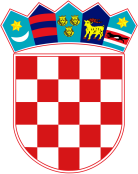                 REPUBLIKA  HRVATSKASREDIŠNJI DRŽAVNI URED ZA HRVATE IZVAN                 REPUBLIKE HRVATSKEZagreb, 08. veljače 2023.REZULTATI DRUGE FAZE TESTIRANJA(PROVJERA ZNANJA IZ ENGLESKOG JEZIKA) I POZIV NA RAZGOVORpo objavljenom javnom natječaju za prijam u državnu službu na neodređeno vrijeme u Središnji državni ured za Hrvate izvan Republike Hrvatske u Narodnim novinama broj 156/2022 od 30. prosinca 2022. godineRezultati II. faze testiranja (provjera znanja iz engleskog jezika) održanog 07. veljače 2023. godine za radno mjesto:2. Stručni savjetnik (red. br. 16.) - 1 izvršitelj, u Službi za gospodarsku suradnju, Sektor za provedbu i nadzor programa i projekata Hrvata izvan Republike Hrvatske Tablica br. 11. Stručni suradnik - vježbenik (red. br. 13.) - 1 izvršitelj, u Službi za provedu i nadzor natječaja i projekata Hrvata izvan Republike Hrvatske, Sektor za provedbu i nadzor programa i projekata Hrvata izvan Republike HrvatskeTablica br. 2Napomena: Sukladno članku 14. stavku 1. Uredbe o raspisivanju i provedbi javnog natječaja i internog oglasa u državnoj službi (Narodne novine, broj 78/2017 i 89/2019) na razgovor (intervju) s Komisijom za provedbu javnog natječaja za radno mjesto 1. Stručni suradnik - vježbenik (red. br. 13.) pozivaju se kandidati iz Tablice br. 2. (označeni žutom bojom) koji su ostvarili ukupno najviše bodova u I. i II. fazi testiranja, 10 kandidata, odnosno svi kandidati koji dijele 10. mjesto nakon provedenog testiranja u prvoj i drugoj fazi; za radno mjesto 2. Stručni savjetnik (red. br. 16.) na intervju se pozivaju svi kandidati iz Tablice br. 1. koji su zadovoljili u II. fazi testiranja (manje od 10 kandidata). Smatra se da je kandidat zadovoljio u drugoj fazi testiranja, ako je ostvario najmanje 5 bodova od mogućih 10 bodova. Razgovor (intervju) s kandidatima održat će se 09. veljače 2023. godine, s početkom od 11,15 sati, u Središnjem državnom uredu za Hrvate izvan Republike Hrvatske, Pantovčak 258, 10 000 Zagreb, prema sljedećem rasporedu:1. Stručni suradnik - vježbenik (red. br. 13.)2. Stručni savjetnik (red. br. 16.)Komisija za provedbu javnog natječajaR. br.INICIJALI(prezimei ime)GODINA ROĐENJAProvjera znanja, sposobnosti i vještina za radno mjesto  2. Stručni savjetnikProvjera znanja rada na računaluProvjera znanja iz engleskog jezikaUkupno bodova1.B.A.1995.7,598,5252.G.Ž.1982.798,924,93.J.M.1981.887,923,9R. br.INICIJALI(prezimei ime)GODINA ROĐENJAProvjera znanja osnova upravnog područja za radno mjesto 1. stručni suradnik - vježbenikProvjera znanja rada na računaluUkupno bodova1.P.M.1997.9,51019,52.C.A.1996.99183.V.A.1996.9,5817,54.F.Z.1997.8,5917,55.T.V.1991.8,5917,56.G.G.1993.98177.B.M.1997.89178.K.D.1992.710179.G.J.1995.8,5816,510.G.D.1992.881611.S.K.U.1990.881612.S.F.M.1991.791613.B.F.1998.6,5915,514.M.I.1997.781515.O.M.1984.781516.P.K.1989.6,5511,5Grupa 111:15P.M.1997.Grupa 111:15C.A.1996.Grupa 111:15V.A.1996.Grupa 111:15F.Z.1997.Grupa 212:45T.V.1991.Grupa 212:45G.G.1993.Grupa 212:45B.M.1997.Grupa 212:45K.D.1992.Grupa 313:45G.J.1995.Grupa 313:45G.D.1992.Grupa 313:45S.K.U.1990.Grupa 313:45S.F.M.1991.Grupa 414:45B.A.1995.Grupa 414:45G.Ž.1982.Grupa 414:45J.M.1981.Grupa 414:45